Temat dnia: Letnie sporty i zabawyGimnastyka po angielsku.https://www.youtube.com/watch?v=1OiXc5oUtx02.."Tato już lato" - śpiewanie piosenki.https://www.youtube.com/watch?v=2nacbp-U-6A&feature=youtu.be3.  Ćwiczenia logopedyczne z lusterkami.

Dzieci wykonują następujące ćwiczenia:
– „Język opala się na plaży i wskakuje do wody” (wysuwanie języka na brodę,
a następnie unoszenie jego czubka w stronę nosa);
– „Szumią morskie fale” (język na górze za zębami, lekko odsunięty od zębów,
zęby i wargi zwarte, ułożone w dzióbek);
– „Przejażdżka koniem” (naśladowanie kląskania czubkiem języka przy jednoczesnym
ściąganiu i rozciąganiu warg);
– „Łopatka” (język szeroki jak łopatka leży na brodzie; unosząc go do góry,
dzieci opierają czubek języka za górnymi zębami – wsypują piasek do wiaderka).

4. ,,W co dzieci lubią się bawić latem?” - burza mózgów połączona z wykonaniem pracy plastycznej.

Swobodne wypowiedzi dzieci o ulubionych letnich zabawach. Rysowanie ulubionej, letniej zabawy.5. "Lato na dywanie" - improwizacja taneczna do piosenki.https://www.youtube.com/watch?v=JY2LxTIkWyQ6. "Sporty i letnie zabawy" - interaktywna prezentacja.Zobaczcie filmik. Postępujcie zgodnie z zawartymi w nim poleceniami.https://www.youtube.com/watch?v=y1QWCQaDhbw&feature=youtu.be7. "Sport to zdrowie" - zabawa taneczna do piosenki.https://www.youtube.com/watch?v=H3gkHR54vGg&fbclid=IwAR2ikL9I6UvFHi9hefPMHuzRHEGNsaRCf28PX2tz5QMDArIf-V4b0Zn9SZM8. "Logopedyczna piłka nożna" - zabawa oddechowa.W miarę możliwości wykonajcie grę zaprezentowaną poniżej.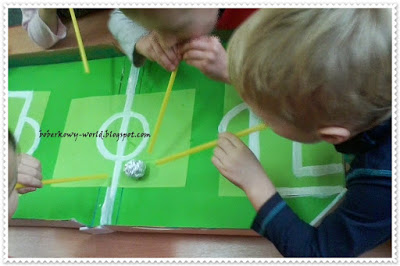 9. „Malujemy lato”- masażyk relaksacyjny na podstawie wiersza Bożeny Formy.

Rodzic wykonuje masażyk dziecku, następnie dziecko rodzicowi (rodzic czyta wiersz).

Świeci słońce, (wykonują rozwartymi dłońmi ruchy koliste na środku pleców) pada deszcz (dotykają opuszkami palców różnych miejsc na plecach) kapu, kap, kapu, kap. (zaciśniętymi piąstkami delikatnie uderzają w różnych miejscach) A my z latem wyruszamy (energicznie przesuwają rozwarte dłonie z lewej strony do prawej) zwiedzić świat, zwiedzić świat. (poklepują rozwartymi dłońmi plecy w różnych miejscach) Policzymy drzewa w lesie (dotykają pleców kolejno wszystkimi palcami lewej dłoni i prawej dłoni równocześnie) i kwiaty na łące (rysują kontury kwiatów)  powitamy tańcem księżyc (masują plecy rozwartymi dłońmi) i kochane słońce. (wykonują szybki, okrężny masaż całą dłonią) Pobiegniemy wąską dróżką, (stukają, na przemian, opuszkami palców) górskimi szlakami (rysują ścieżkę palcami wskazującymi) do kąpieli w słonym morzu (całą dłonią rysują fale) wszystkich zapraszamy. (delikatnie szczypią)

10. "Powitanie lata" - nauka rymowanki Iwony Fabiszewskiej.

R. proponuje dziecku powitanie lata wspólną rymowanką.
Dzieci wspólnie z R. wypowiadają tekst rymowanki z różnym natężeniem głosu: cicho, głośno.

Kolorowe lato! Z radością cię witamy
i do wspólnych zabaw gorąco zapraszamy.
Bardzo się cieszymy, że jesteś już nami.
Ogrzewaj nas codziennie ciepłymi promykami.                           Scenariusz A. Bober blog: Boberkowy-World